Име и презимеМихаљ ЊилашФотографија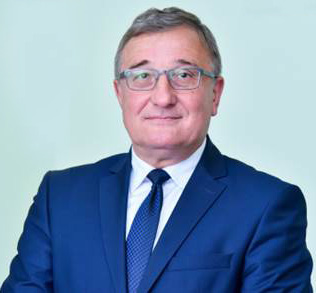 ФункцијаПотпредседник Покрајинске владе и покрајински секретар за образовање, прописе, управу и националне мањине - националне заједницеWеб-презентација органаhttp://www.puma.vojvodina.gov.rs/Е-маил адресаmihalj.njilas@vojvodina.gov.rsКонтакт подаци на послу:Контакт подаци на послу:Место Нови СадАдресаБулевар Михајла Пупина 16Телефон021/487 45 28; 021/487 45 55Година рођења1962Назив последње завршене школеПравни факултет у Новом СадуСтечено стручно/научно/ /академско звањедипломирани правникРадна биографија:Радна биографија:Михаљ Њилаш је рођен 1962. године у Орому, општина Кањижа, где и живи. Основну школу завршио је у родном селу, средњу школу правног смера у Суботици, а потом је студирао на Правном факултету у Новом Саду.Као дипломирани правник, 1985. године запослио се у фабрици намештаја "Будућност" у Суботици, где је најпре радио као правни референт, а потом као директор сектора за опште и правне послове.Након положеног правосудног испита 1990. године изабран је за судију Општинског суда у Кањижи, где је радио на парничним предметима до 1993. године.Након тога, отворио је адвокатску канцеларију у Кањижи коју је водио до 2008. године, кад је изабран за председника Општине Кањижа. Ову функцију је обављао све док није изабран за члана Покрајинске владе.Од 2010. до 2012. године био је члан Конгреса локалних и регионалних власти, консултативног тела Савета Европе, са седиштем у Стразбуру.Од 2008. године је члан Савеза војвођанских Мађара. Од 2011. је члан Савета, а од 2013. године је члан Председништва ове странке.2014. године је именован за потпредседника Покрајинске владе и покрајинског секретара за образовање, прописе, управу и националне мањине - националне заједнице.Михаљ Њилаш је рођен 1962. године у Орому, општина Кањижа, где и живи. Основну школу завршио је у родном селу, средњу школу правног смера у Суботици, а потом је студирао на Правном факултету у Новом Саду.Као дипломирани правник, 1985. године запослио се у фабрици намештаја "Будућност" у Суботици, где је најпре радио као правни референт, а потом као директор сектора за опште и правне послове.Након положеног правосудног испита 1990. године изабран је за судију Општинског суда у Кањижи, где је радио на парничним предметима до 1993. године.Након тога, отворио је адвокатску канцеларију у Кањижи коју је водио до 2008. године, кад је изабран за председника Општине Кањижа. Ову функцију је обављао све док није изабран за члана Покрајинске владе.Од 2010. до 2012. године био је члан Конгреса локалних и регионалних власти, консултативног тела Савета Европе, са седиштем у Стразбуру.Од 2008. године је члан Савеза војвођанских Мађара. Од 2011. је члан Савета, а од 2013. године је члан Председништва ове странке.2014. године је именован за потпредседника Покрајинске владе и покрајинског секретара за образовање, прописе, управу и националне мањине - националне заједнице.Познавање страног језика  енглески језикБрачно стање ожењенДеца отац троје деце